附件1弃权申明本人***，身份证号码：***************，参加2022年福建省教育管理信息中心公开招聘工作人员考试，报考         岗位（岗位代码：      ），因个人原因自愿放弃该岗位面试资格，后果由我本人承担。特此声明。                              签名：                              ****年**月**日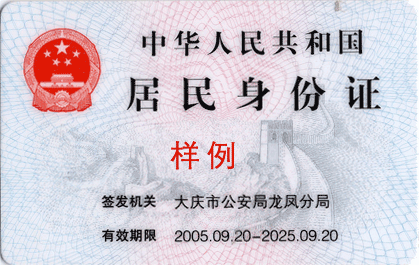 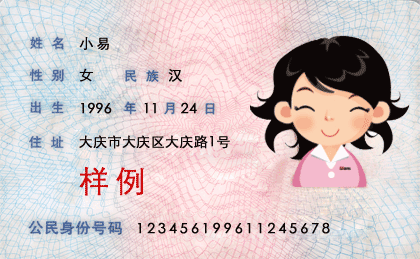 